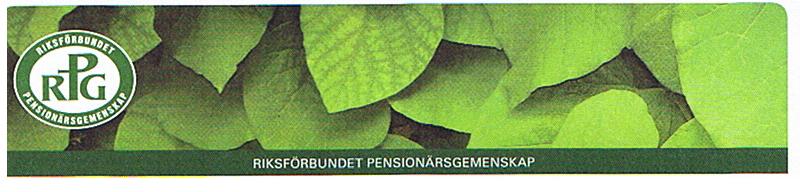 RPG Flen inbjuder alla intresserade tillgemenskap i lokalavdelningen inomRiksförbundet Pensionärs Gemenskap.RPG är en rikstäckande partipolitiskt oberoendepensionärsorganisation öppen för alla oavsett livsåskådning. RPG vill värna människan utifrån kristna värderingar.RPG ordnar programträffar på dagtid, vill stimuleratill öppen och berikande gemenskap, förmedla samhällsinformation samt bilda opinion i äldrefrågor.RPG inbjuder till resor, utflykter, studiecirklar och pensionärsdagar.Vill du veta mer och/eller bli medlem kontaktaBritt Ericsson, tfn 0157-121 05, 076-808 38 15Adress: RPG Flen, Götgatan 10, 642 37 Flen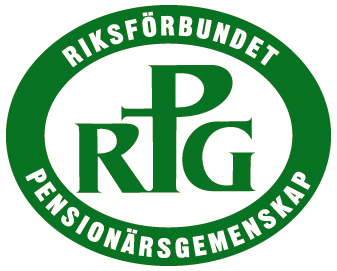 DagträffarHösten 2022RPG Fleni samverkan medCentrumkyrkan Flenoch Studieförbundet Bilda 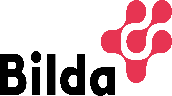 Dagträffari Centrumkyrkan, Götgatan 10, Flen	Tisdagar kl. 14.00Kaffeservering och andakt vid varje samling                           30 augusti     	”Så minns vi Oberammergau”		Lowe Knopp och Mischa Herfert		med ord och bild4 oktober	”Bibel och gitarr” 		Carl-Olov Hultby med ord, 		egna och andras sånger 1 november	”Två x Beda” (Beda K & Beda W)			Sång, spel och dikt6 december	”Sång och musik i adventstid”			Korallerna och Tommy Karlsson  Välkomna!Säker@digitaltPensionärsföreningarna i Flen deltar i detta projekt som pågår i Sörmland. Det startade försiktigt under våren med ett informationsmöte på biblioteket och två digitala caféer i syfte att på ett enkelt och trevligt sätt prova på och/eller lära mer för att kunna använda digitala hjälpmedel.Caféerna kan liknas vid studiecirklar, där man umgås, fikar och hjälper varandra kring dessa frågor. Mobiltelefoner och surfplattor finns att låna.Efter sommaruppehållet blir det återsamling till dessa caféer, allt utan kostnad för deltagarna.Vill du veta mer och kanske delta? Kontakta Britt Ericsson, tfn 076-808 38 15.Välkomna!